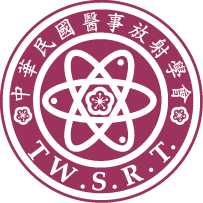 111年度醫事放射師創意教案競賽審查書面資料（標楷體12號字，WORD檔）　　　　　　　報名序號：        (由主辦單位填寫)(版面不夠請自行增加)教學名稱教學類別□OSCE  □臨床案例教學  □翻轉教學教學理念教學目標教學對象□畢業前一般醫學訓練學員(UGY) □畢業後一般醫學訓練(PGY) □新進醫事放射師 □醫事放射師繼續教育     教學時間教學方法教材及教具醫事放射師五大核心能力□醫學影像及放射科學知識□醫病關係及團隊溝通能力□病人照護  □提升本職技能  □專業素養臨床應用教學活動教學評量教學照片至少三張照片佐證